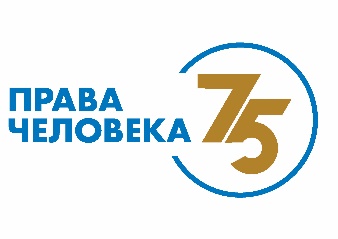 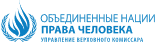 10 декабря 2023 года мы отмечаем 75-летие Всеобщей декларации прав человека (ВДПЧ), одного из наиболее ценных и важных документов, принятых Организацией Объединенных Наций. Сегодня, когда мы отмечаем это историческое событие в области прав человека, для нас очень важно возродить дух, энтузиазм и энергию, благодаря которым 75 лет назад появилась Декларация, и восстановить согласие в области прав человека во всем мире, объединяющее нас во времена, когда мы вместе противостоим наиболее сложным вызовам.Юбилей ВДПЧ совпадает с 30-летием Всемирной конференции по правам человека 1993 года, которая заложила основу для создания Управления ООН по правам человека. Это две вехи на пути к большему уважению человеческого достоинства.В 1948 году Всеобщая декларация прав человека признала, что продвижение и защита прав человека для всех лежат в основе свободы, справедливости и мира на глобальном уровне. Кроме того, в Декларации признается, что права человека являются универсальными, неделимыми и основанными на фундаментальных ценностях, объединяющих все культуры, религии и континенты.За последние 75 лет человечество добилось впечатляющих результатов. В основе этого прогресса лежит постоянное расширение признания прав человека на индивидуальном, общинном и глобальном уровнях. В целях продвижения и защиты прав человека была создана экосистема законов и структур, которая включает девять основных международных документов в области прав человека.В то же время политические, экономические, социальные и технологические силы, формирующие человеческий опыт, подрывают обещание ВДПЧ о достоинстве и равенстве в правах. Значительная часть потенциала прав человека, способных вдохновлять и помогать строить лучший, более равный, справедливый и процветающий мир для всех, остается нереализованной.Вместе с тем на фоне постоянно растущих мировых вызовов, связанных с тройным планетарным кризисом, стремительным ростом неравенства, гендерной дискриминацией и откатом назад, нестабильностью и конфликтами, а также ростом ненавистнических высказываний, дезинформации и поляризации, права человека приобретают особенно важное значение. Они объединяют нас для того, чтобы преодолеть эти вызовы и обеспечить достоинство, свободу и справедливость для всех.Управление Верховного комиссара ООН по правам человека (УВКПЧ ООН)www.ohchr.org 